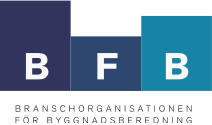 Anmälan till halvdagkurs om PCB i byggnader 24 september 2019Anmäl dig senast den 4 september 2019.OBS! Anmälan är bindande efter den 4 september 2019.NamnFöretag/OrganisationFakturaadressFakturareferens/ID MobiltelefonE-post